INDICAÇÃO Nº 3592/2018Indica ao Poder Executivo Municipal e aos órgãos competentes para troca de lâmpada queimada no banheiro da UBS Anália Salvador Dal Bello, Rua do Centeio, 38 – Jardim São Fenando; Excelentíssimo Senhor Prefeito Municipal, Nos termos do Art. 108 do Regimento Interno desta Casa de Leis, dirijo-me a Vossa Excelência para sugerir que, por intermédio do Setor competente, seja realizada a troca de lâmpada no banheiro dos pacientes da UBS Anália Salvador Dal Bello, Rua do Centeio, 38 – Jardim São Fernando. Justificativa:Este vereador esteve em visita na referida unidade e pôde constatar lâmpadas queimadas no banheiro de uso dos pacientes. Solicitamos que o serviço de troca seja realizado.Plenário “Dr. Tancredo Neves”, em 21de Junho de 2.018.Marcos Antonio Rosado MarçalMarcos Rosado-vereador-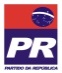 